    avoir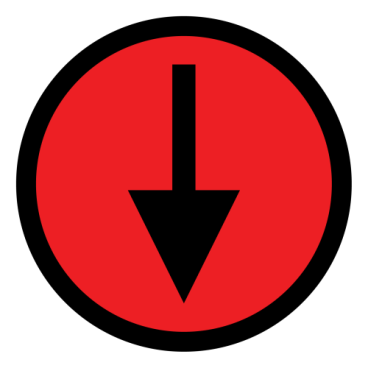  		je (j’)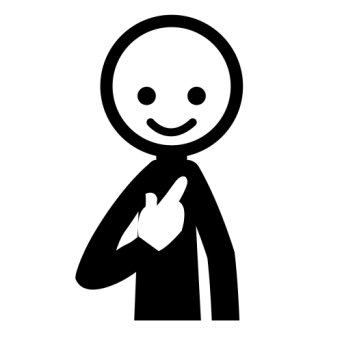  		tu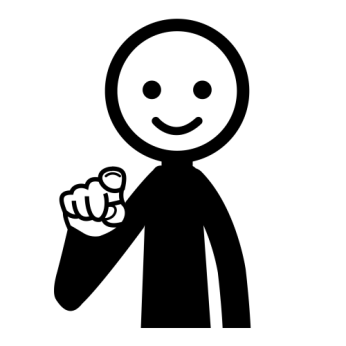   il /elle /on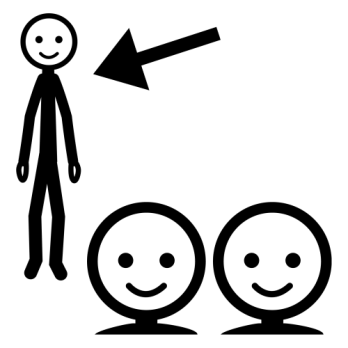 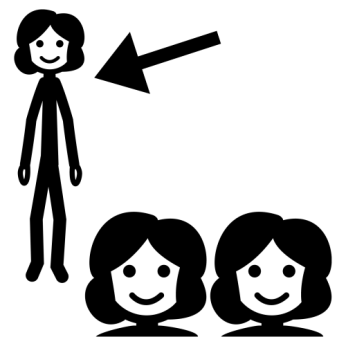 		nous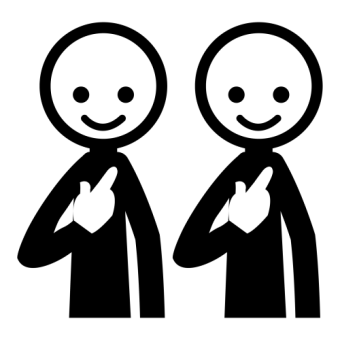 		vous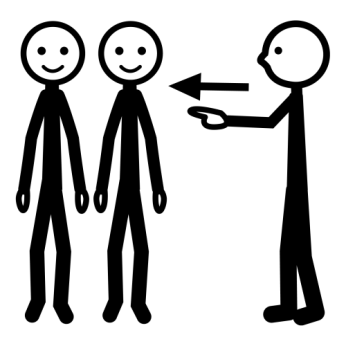 	ils / elles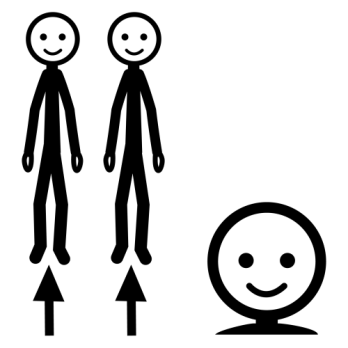 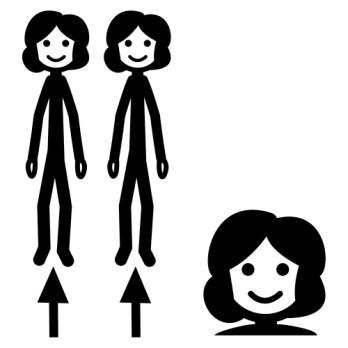 temps : 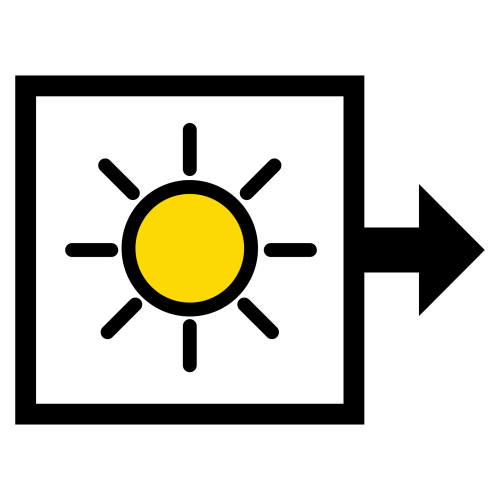 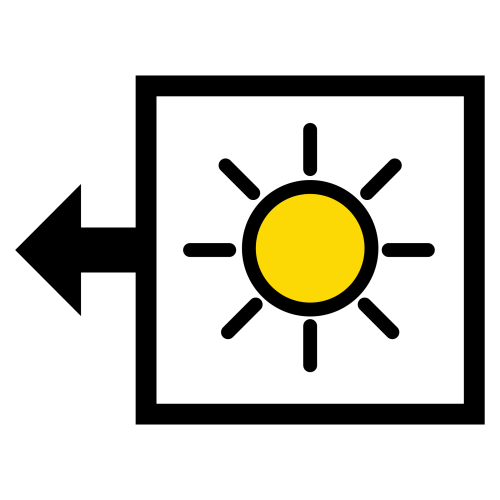 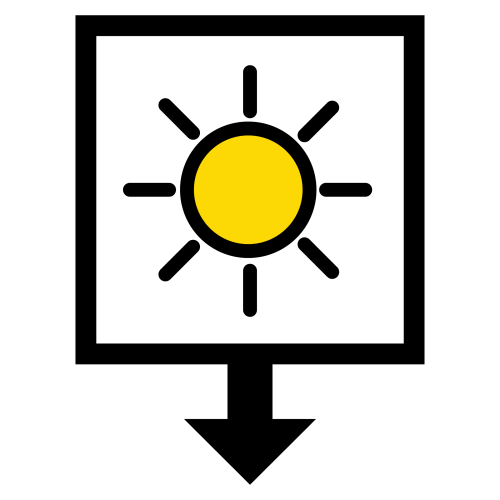 